Курчатова А.В.Актуальність проблеми творчогосамовираження майбутнього вихователя дітей дошкільного віку та вчителя початкової школиКожний новий етап розвитку теорії та практики дошкільної та шкільної освіти вимагає переосмислення відомих знань. Це дає змогу по-новому оцінити минулий досвід і спрогнозувати майбутні потреби. Ураховуючи сучасні тенденції розвитку початкової освіти в Україні, ми вбачаємо головне покликання педагога ХХІ століття не в сухому викладі матеріалу, а в творчому розвитку особистості у співпраці з дитиною та її батьками, ураховуючи вплив середовища. Як реалізується це покликання в умовах Нової української школи продемонстрували студенти факультету дошкільної та початкової освіти Миколаївського національного університету імені В.О. СухомлинськогоТак, 19 лютого 2020 року навчальною лабораторією з методик початкової освіти за вимогами Нової української школи, що створена як осередок для професійно-творчої самореалізації та поширення досвіду роботи вихователів та вчителів школи було проведено науково-практичний семінар «Актуальність проблеми творчого самовираження майбутнього вихователя дітей дошкільного віку та вчителя початкової школи». Головною метою заходу було висвітлення творчого підходу вихователів закладів дошкільної освіти до узагальнення новітніх освітніх процесів, передового педагогічного досвіду при вивченні, застосуванні й удосконаленні різних інноваційних методик компетентісного навчання у новій українській школі.У роботі семінару взяли участь учителі, вихователі, викладачі та студенти факультету дошкільної та початкової освіти Миколаївського національного університету імені В.О. Сухомлинського.Адже неможливо стати майстром, тобто успішно навчати дітей дошкільного віку та молодших школярів у різних умовах необхідно  знаходити підхід до кожної дитини, формувати в неї бажання й уміння вчитися, розвивати найкращі людські якості, якщо теорію не підкріплювати практикою.У теоретичній частині семінару науковці, вихователі, учителі та студенти обговорили такі проблеми:творчість як основа педагогічної діяльності;творчі здібності – головний фактор професійної діяльності вихователя і вчителя;творчі методи в роботі вихователя і вчителя для реалізації компетентнісного навчання дітейевристичні стратегії та технології для розвитку компетентностей і рефлексії молодших школярів і педагогів в умовах Нової української школи;технологія формування творчої особистості дитини в умовах компетентісного навчання.Друга частина семінару була направлена на висвітлення і демонстрацію практичного досвіду вихователів, вчителів школи І ступеня щодо здійснення творчого підходу до формування ключових і предметних компетентностей дітей. Авторські творчі заняття і уроки для учасників семінару провели вихователі і вчителі Міста Миколаєва:Друга частина семінару була направлена на висвітлення і демонстрацію практичного досвіду вихователів та вчителів школи І ступеня щодо здійснення творчого підходу до формування ключових і предметних компетентностей дітей.Варто сказати й про те, що на заняттях дошкільники тягнулися до своїх вихователів, як соняшник до сонця. І, щоб не перервати цей ланцюжок довіри, вихователь у своїх взаєминах з дитиною виявляв повагу до людської гідності кожної дитини, не пропускали моментів, коли окремі діти потребували особливої підтримки.До уваги присутніх були представлені інтегровані заняття: в середній групі «Парк», вихователь Беднярська Г.І.; в старшій групі «А» «Подорож Капітошки», вихователь Антипенко Л.В дошкільного закладу № 48, завідувач ЗДО Людмила Олександрівна Пухалевич.На своїх творчих уроках педагоги показали, що вчитель нової української школи не стоїть над дитиною, а спілкується і діє спільно з нею. Він уміє організувати діалог, дружню дискусію, групову роботу, володіє різними засобами підтримання уваги і працездатності учнів, їхньої мотивації до навчальної праці, що потребує активної мовленнєвої діяльності.Спостерігаючи за взаємодією учасників освітнього процесу, досвідчені педагоги у котре переконалися, що педагогічна професія має безліч граней і ситуацій, які не завжди можна передбачити, але фактично завжди можна вирішити завдяки гуманності, терплячості, поваги до гідності і праці дітей. Переконалися у цьому і майбутні фахівці, котрі обрали чудову професію – вихователя та учителя початкових класів. Під час обговорення живих, а не заздалегідь відпрацьованих занять і уроків, майбутні педагоги були одностайні в тому, що творчо вчити, виховувати, розвивати дитину цікаво й радісно. Але водночас важко й відповідально. Потрібно любити дітей, навчаючи – не ламати їх природи, захищати й оберігати кожну індивідуальність.Викладачі й студенти відзначили, що на кожному з побачених занять і уроків, відстежувалося, як між особистістю вчителя і творчим використанням методів і технологій навчання існують внутрішні зв’язки. Ефективні методики професійно збагачують особистість, однак вплив особистості вихователя і вчителя на їх результат значно ширший. Обравши той чи інший метод, педагог морально відповідає за його оптимальне використання. Тому кожна інновація, застосована в рамках заняття чи уроку, витікає з об’єктивних можливостей та умов, за яких вони застосовувалися.Не залишився поза увагою учасників науково-практичного семінару і той факт, що важливою умовою реалізації успішного навчання на спостережуваних заняттях і уроках стала достатня різноманітність наочності для фронтального й індивідуального використання. Для творчих педагогів притаманне постійне прагнення вдосконалювати наявне обладнання й створювати нове. 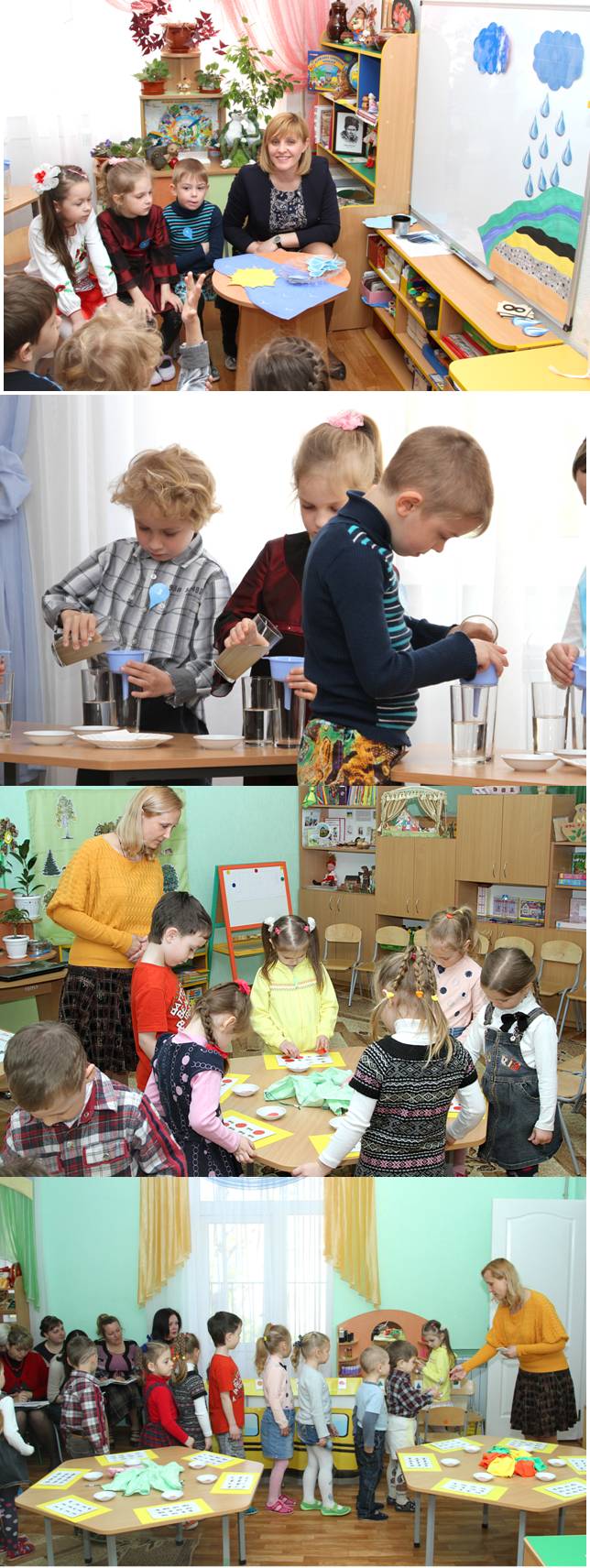 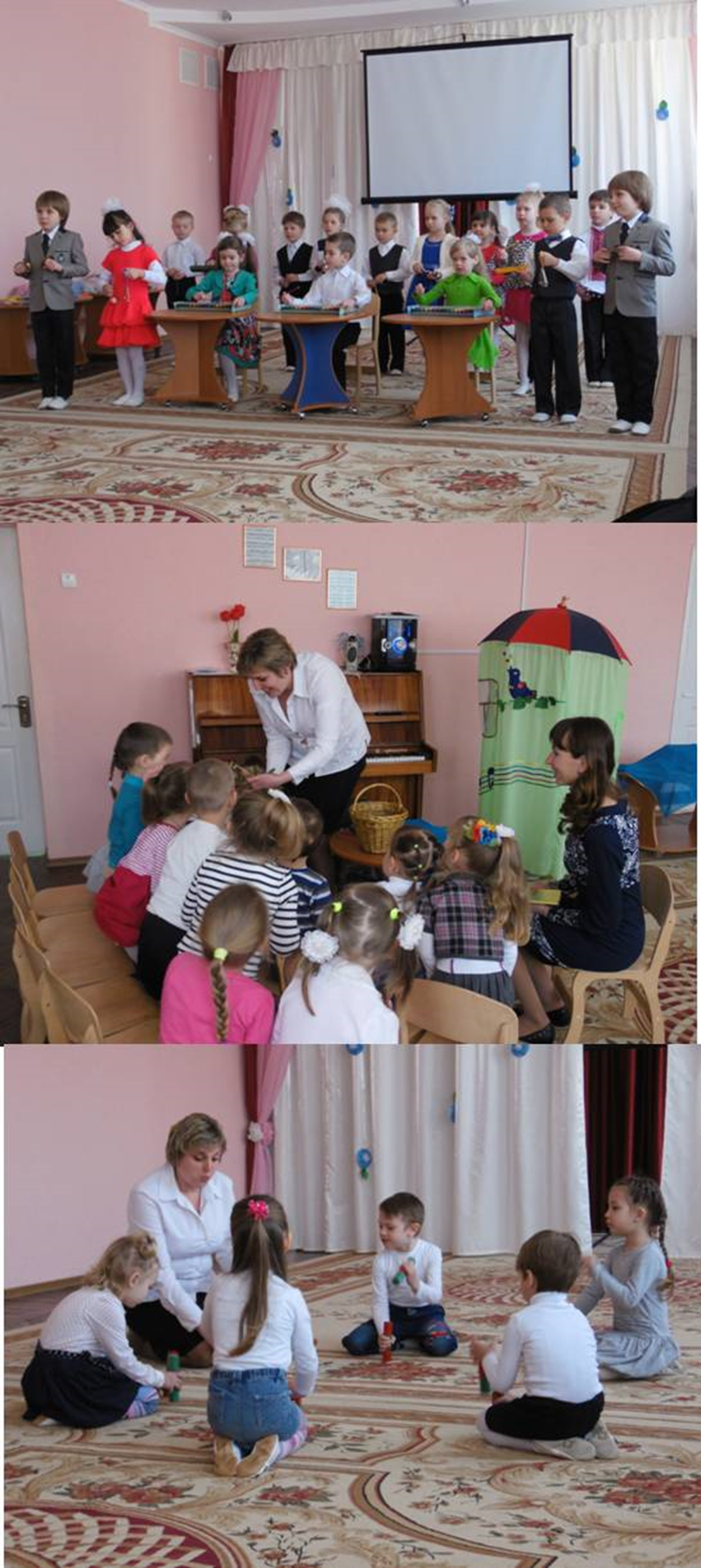 